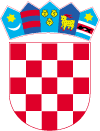 KLASA :551-06/03-01/01URBROJ: 2186/016-01-03Lepoglava, 30.10.2003.Odbor za Financije i ProračunLepoglava,  17. 12.2013. godineNa temelju članka 26. Poslovnika Gradskog vijeća Grada Lepoglave („Službeni vjesnik Varaždinske županije“ broj 20/13 i 43/13),S  A  Z  I  V  A  Msjednicu  ODBORA ZA FINANCIJE I PRORAČUN  Gradskog vijeća Grada Lepoglaveza dan 19. 12. 2013. godine  / četvrtak /  u 17,00  satikoja će se održati u prostorijama Gradske vijećnice Grada Lepoglave, Antuna Mihanovića 12D N E V N I  R E D:Prijedlog Izmjena i dopuna Proračuna Grada Lepoglave za 2013. godinu Prijedlog Izmjena i dopuna Programa javnih potreba za 2013. godinu:a) 	Prijedlog izmjena i dopuna Programa gradnje objekata i uređaja komunalne infrastrukture za 2013. godinub) Prijedlog izmjena i dopuna Programa održavanja komunalne infrastrukture u 2013. godinic) Prijedlog izmjena i dopuna Programa javnih potreba u sportu Grada Lepoglave za 2013. godinud) Prijedlog Izmjena i dopuna Programa u vatrogastvu, civilnoj zaštiti, udruga građana i političkih stranaka za 2013. godinue) Prijedlog Izmjena i dopuna Programa raspodjele sredstava za potrebe socijalne skrbi za 2013. godinuf) Prijedlog Izmjena i dopuna Programa potreba u obrazovanju za 2013. godinu iznad školskog standardaPrijedlog Proračuna Grada Lepoglave za 2014. godinu i projekcije proračuna za 2015. i 2016. godinuPrijedlog Plana razvojnih programa za razdoblje 2014. – 2016. godinePrijedlog Programa javnih potreba Grada Lepoglave za 2014. godinua) Program gradnje objekata i uređaja komunalne infrastrukture za 2014. godinub) Program održavanja komunalne infrastrukture za 2014. godinuc) Program javnih potreba u sportu Grada Lepoglave za 2014. godinud) Program u vatrogastvu, civilnoj zaštiti, javnom informiranju udruga građana i političkih stranaka za 2014. godinue) Program raspodjele sredstava za potrebe socijalne skrbi za 2014. godinuf) Program potreba u obrazovanju za 2014. godinu iznad školskog standardag) Izmjene i dopune Programa poticanja poljoprivredne proizvodnje i ruralnog razvoja za razdoblje od 2013. do 2015. godineOstala pitanja. 					                                                                                                  	PREDSJEDNIK ODBORA		          Robert Maček			Dostavlja se:Robert Maček iz Lepoglave, Kamenica 26;Robert Dukarić iz Lepoglave, Donja Višnjica, Bednjica 29;Stjepan ČrepinkoAlojz Gredelj iz Lepoglave, Trakošćanska 32;Marija Ribić iz Lepoglave, Trg kralja Tomislava 5;Gradonačelnik;Branka Funda, Voditelj odsjeka za proračun i financije;Pismohrana, ovdje.